（按五号字体空一行）标  题（按五号字体空一行）作者姓名1，作者姓名2（1.作者单位正式对外名称，省份 城市 邮编； 2.作者单位正式对外名称，省份 城市 邮编)（按五号字体空一行）摘  要： 4个整句以上，内容包括目的、方法、结果、结论(四要素缺一不可)等。摘要应以第三人称撰写，不得出现“本文”、“作者”等词汇。应写成报道性文摘，并具有独立性和自明性，即不阅读全文，就能获得全文的主要信息（特别注意所述内容均应包含在正文中，且数据一致）。不要重复题目，给出文中的主要信息、关键步骤或数据。篇幅：200字左右。关键词： 列出3～8个关键词，关键词之间用分号相隔，结束处不用标点符号。（按五号字体空一行）引言 应简要回顾本文所涉及的科学问题的研究历史，尤其是近三年的研究成果，需引用参考文献；并在此基础上提出论文所要解决的问题，并扼要说明本研究中所采用的方法和技术手段等。引言部分不加小标题。1 一级标题 （四黑加粗，顶格，单倍行距，前后各空半行）层次标题一律用阿拉伯数字连续编号；不同层次的数字之间用小圆点相隔，末位数字不加标点符号。如“1”，“1.1”，“3.1.2”等，编号到三级为止。各层次的序号均左顶格起排，后空1个字距接排标题。标题不得排在页末。正文部分：中文用五号宋体，西文用五号Times New Roman字体；行间距20磅。1.1 二级标题 （五黑加粗，顶格，行距20磅，前后各空半行）1.1.1 三级标题 （五楷加粗，顶格，行距20磅，前后各空半行）表格： 表格采用三线表。每个表格都应有表序和表题，表题应简明扼要。表头上的栏目填写该栏的项目名称，当项目是物理量时，请按国家法定计量单位的标注规定，列出物理量的名称、符号和使用单位。量符号用斜体字母，单位用正体字母，中间用斜杠“/”连接，如： tR/min，RSD/%。作者应使表格尽量满足期刊要求(单栏7.3 cm，双栏15.3 cm，页面15.3 cm×24.5 cm)。下面是三线表格示例： 表1 三线表格示例注： 1) ×××××；2) ××××××。插图：图题说明为中文，置于图下。作者提供的图用计算机绘制，线条要清晰、均匀、虚实分明，准确无误。图注放在图题下面。函数和谱图请提供黑白矢量图(指放大缩小清晰度不变的图)或位图(分辨率600 dpi)。作者最好提供实际印刷大小的图片。图分单栏(7.3 cm宽)和双栏(15.3 cm宽)放置，图片的大小最好在7 cm之内。所有的图都应用阿拉伯数字标上号码。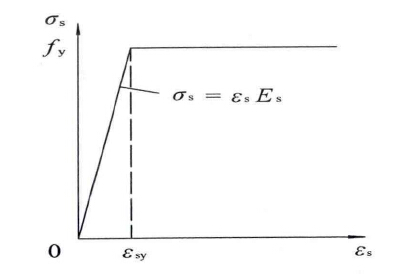 图1 图的说明（按五号字体空一行）参考文献[1] 参考文献选择主要的列出，在文中按出现顺序用[1]，[2]，……，上角标注，在“参考文献”中，用[1]，[2]，……，顺序标注.参考文献必须是公开发表的、文中直接引用的，著录项目要齐全.参考文献录入请严格按照下面的格式：[2] 中文用小五号宋体，西文用小五号Times New Roman字体；单倍行距；文本之前缩进-0.5字符，悬挂缩进5.5mm。中国作者英译姓名一律采用姓前名后著录法。作者是三位的必须全部列出，四位作者以上的列出前三位作者，然后用“等”(英文文献“et al”)，英文题名实词的首字母大写，起止页码中文用“～”，英文用“-”结束处用英文句号“.”[3] 著者. 篇(题)名[J]. 刊名，出版年，卷号(期号)： 起止页码.[4] 主要著作责任者. 书名[M]. 版次[第1版可略]. 出版地：出版者，出版年.[5] 作者. 篇(题)名[D]. 保存地点：保存单位，年.[6] 作者(报告人). 题名(析出文献)[A]. 会议录或会议名[C]，出版者，出版时间：页码.[7] 专利申请者(所属单位).专利题名[P].专利国别： 专利号，出版日期.专利文献(P)[8] 起草责任者.标准代号 标准顺序号—发布年 标准名称．出版地： 出版者，出版年.(也可略去起草责任者、出版地、出版者和出版年)标准文献[9] Wang, William S.-Y. 1991 Explorations in language, Pyramid Press, Taipei.下面是参考文献示例： [1] 曹 资, 张 超, 张毅刚, 等. 网壳屋盖与下部支承结构动力相互作用研究[J]. 空间结构，2001，7(2)：19~26.[2] 曹 资, 薛素铎. 空间结构抗震理论与设计[M]. 北京：科学出版社，2005.[3] 杨大彬. 基于性能的纵边落地支承单层柱面网壳抗震理论研究[D]. 北京：北京工业大学，2011.[4] 曹 资, 薛素铎, 张毅刚. 空间网格结构动力分析中阻尼问题综述与展望[A]. 第十一届空间结构学术会议论文集[C]，中国土木工程学会桥梁及结构工程分会空间结构委员会，2005：143~148.[5] Yang Dabin, Zhang Yigang, Wu Jinzhi. Computation of Rayleigh damping coefficients in seismic time-history analysis of spatial structures[J]. Journal of International Association for Shell and Spatial Structures. 2010, 51(164): 125-136.另注： 字体：中文，宋体；西文，Times New Roman。行间距：正文部分除专门说明外，固定值20磅；论文题目、摘要和参考文献等，单倍行距。正文五号字。字符间距：标准。页边距：上30mm，下25mm，左25mm，右25mm。若有基金支持项目，请在脚注中加以说明。请作者严格按照以上格式整理论文，谢谢您的合作！栏头栏目栏目栏目栏目×××××1)××××2)×××××××××××××××